Velika Gorica, 06.prosinca 2018.g.Klasa: 003-06/18-01/06Urbroj: 238-49-31-18-01P O Z I Vza  sjednicu Školskog odbora  UŠ Franje Lučića, koja će se održati u petak,  14.prosinca   2018.g. u 12,00 sati u prostoru Umjetničke škole.Predlažem sljedeći Dnevni red:Usvajanje zapisnika sa prošle sjednice Školskog odboraSuglasnost Školskog odbora o zasnivanju radnog odnosaUsvajanje  prijedloga Financijskog plana za razdoblje 2019. – 2021.godineRaznoMolimo da se sjednici odazovete, a u slučaju spriječenosti obavijestite školu.Predsjednik Školskog odbora:Tomislav Špoljar,prof.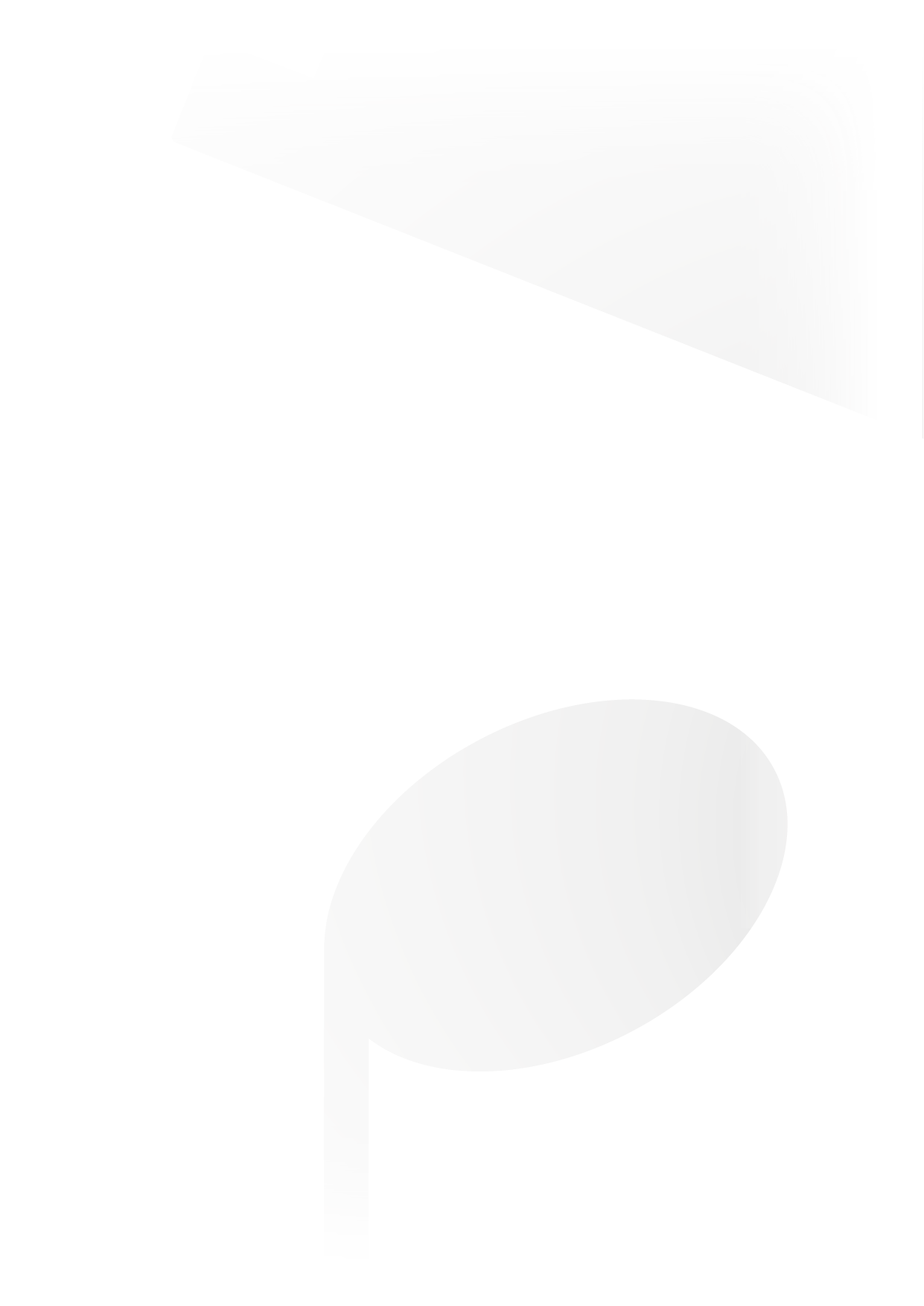 